Explication et déroulé du jeu des SMS : Dans ce jeu, l’histoire et les personnages de la nouvelle vivent, non plus au 19ème siècle, mais de nos jours !Les personnages interagissent par SMS. L’enseignant projette un SMS, les apprenants ont une minute pour trouver une réponse à ce SMS. L’apprenant avec la meilleure réponse gagne !Pour plus de difficultés, l’enseignant peut également projeter, en plus du SMS, une carte “contraintes”. → Les cartes SMS : 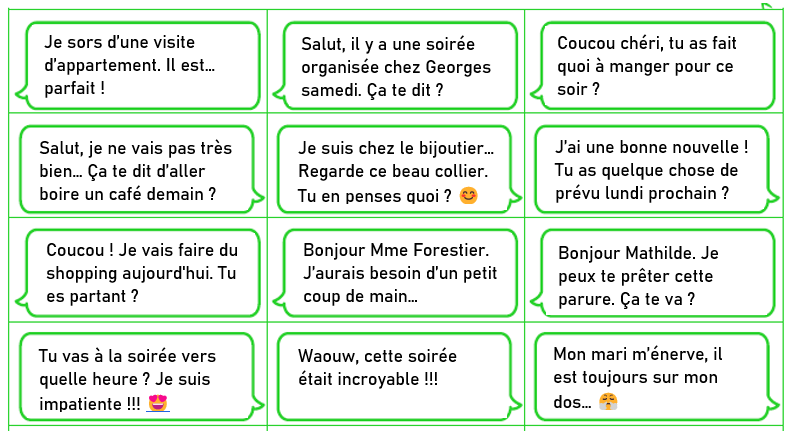 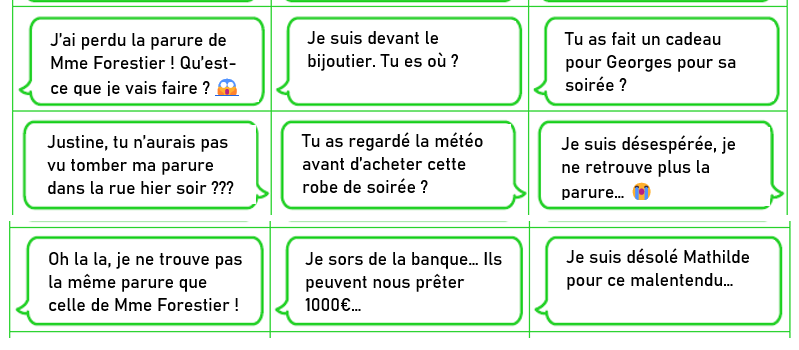 → Les cartes contraintes : 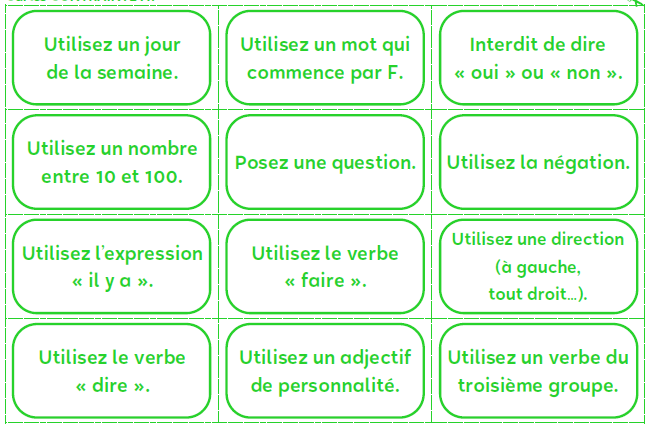 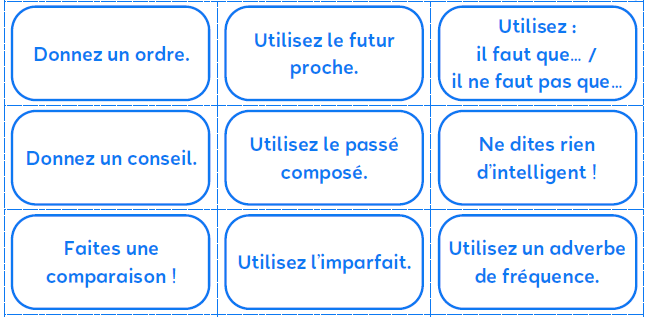 